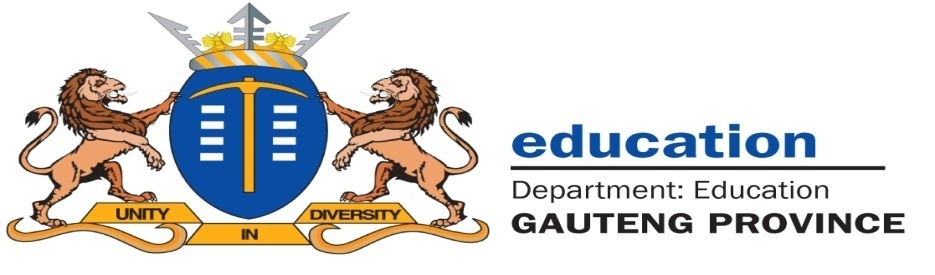 DATE		     : 	15 March 2011TOPIC	  	     :	SBA Moderation for 2011 for Grade 12TO		     :	DISTRICT DIRECTORS CES (CURRICULUM)DISTRICT ASSISTANT DIRECTORS: EXAMINATIONDISTRICT FET CURRICULUM COORDINATORS 			DISTRICT SUBJECT ADVISORSDISTRICT ASSESSMENT OFFICIALS PRINCIPALS OF SCHOOLSTEACHER ORGANISATIONS AND UNIONSRELEVANT NON-GOVERNMENTAL ORGANISATIONSENCLOSURES   : 	Annexure A	: Management plan for the moderation of SBA for 					  Grade 12  Annexure B 	: Allocated number of Provincial Teacher Moderators per 		  subject per districtAnnexure C 	: Record of moderationAnnexure D	: Removal of evidence of assessment task Annexure E	: Provincial Teacher Moderators database and 		  evaluationAnnexure F	: Example of letter for Provincial Teacher Moderators to 	  gain access to schools and assessment tasksAnnexure G	: Provincial Teacher Moderator’s ReportAnnexure H  	: District Subject Advisor’s Report 			Annexure I	: Moderation Tool 			Annexure J	: Evidence of School ModerationAnnexure K	: List of Provincial Teacher ModeratorsAnnexure L 	: District report on moderation for Grade 12Annexure M 	: Moderation status of the districtAnnexure N	: Appeal FormENQUIRIES 	     : 	TEL		:   011 355 0781			FAX		:   011 355 0590			E-MAIL	:   renske.pieterse@gauteng.gov.za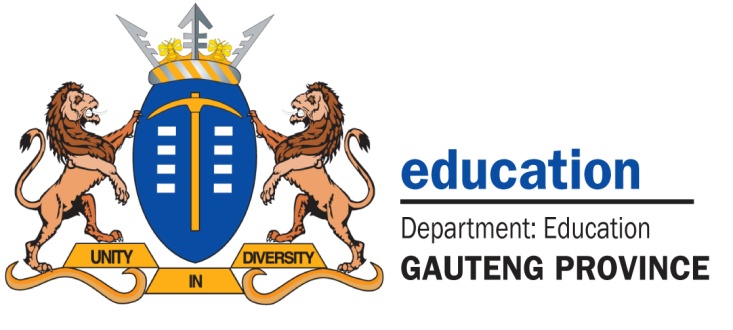 TO		:		District Directors				District CES: CurriculumDistrict FET and  Coordinators				District Assessment Officials				Principals of all Secondary SchoolsFROM		:		Director: Examinations and Assessment DATE		:		15 March 2011SUBJECT	:		SBA Moderation for 2011 for Grade 12This Examination Instruction serves to inform Heads of Institutions and District Offices of the procedures regarding the moderation of Learner Evidence of School-Based Assessment tasks.Moderation of tasks and quality control of computerized mark sheets are the responsibility of managers at school and district levels. Non-compliance will be regarded as a serious deviation from policy.Schools should note that the following annexures are applicable to them: Annexure A, Annexure J and Annexure N.Your co-operation in this matter is appreciatedRegards_____________________________PREM GOVENDERDIRECTOR: EXAMINATIONS AND ASSESSMENTDATE:Office of the Director: Examinations & Assessment12th  Floor,  2001, 2000 Tel: (011) 355 0588 Fax: (0 11) 355 0622Email: premg@gpg.gov.zaWebsite: www.education.gpg.gov.zaSBA MODERATION FOR 2011 FOR GRADE 12MODERATIONModeration GuidelinesModeration is a process of teachers sharing their expectations of the performance of learners and understanding of standards with each other in order to improve the consistency of their decisions about the learning of learners. It is the process of ensuring the same assessment standards are applied to learners from every school.1.2   Pre-moderation Pre-moderation is the process of quality assuring a task prior to it being administered to the learners. It involves establishing whether the learning outcomes taught are being assessed and whether the task conforms to the difficulty levels required. This can be conducted by the senior teacher/ HOD of the school.1.3    Moderation After the assessment task has been written by the learner the learner’s task must be     moderated by the senior teacher/HOD as follows:sampling of learner evidence (high, middle, low)sample to include learners from all teachers teaching the subject in that gradethe HOD will review the assessment of the teachers by remarking the task and making adjustmentsAdjustments need to be conducted by mutual consultation and should be negotiated. The adjusted mark must be recorded on the working mark sheet. It is important that the moderated marks are adjusted on the working mark sheets before any final calculations are performed. 1.4   Post-moderation (feedback)After moderation has been completed the senior teacher/HOD must provide feedback to the teacher:Identify issues related to pupil performance, curriculum coverage and teaching and learningFeedback should be used as a platform to discuss expectations and interpretations in order to ascertain fair, valid and reliable assessments.1.5    The Three Levels of Moderation1.5.1 To ensure all marks are fair, valid and reliable, moderation must take place on three levels:a) School Moderation  Internal moderation conducted by the HOD/Subject Head takes place continuously throughout the year. In those schools where there is only one educator for the subject, the internal school moderation will have to be conducted by a teacher/HOD of another school. Annexure J (Evidence of school moderation) should be completed.b) District ModerationDistrict moderation of assessment tasks will be conducted by District Subject Advisors during school visits or during a focused moderation session at the district.c) Provincial Moderation Provincial moderation will be conducted by Provincial Teacher Moderators. This moderation will be conducted in 3 phases (once per quarter) during the course of the year and will be managed by district officials.The three levels of moderation must be adhered to as it is a pre-requisite of Umalusi (external moderation body). 2.	 MODERATION MODEL FOR 2011 (FOR GRADE 12 ONLY)2.1	Appointment of Provincial Teacher Moderators and Remuneration of Provincial Teacher ModeratorsSubjects across all districts will be allocated Provincial Teacher Moderators.District Directors will be responsible for the appointment of the Provincial Teacher Moderators according to the criteria in Examination Instruction no 03 of 2011.  The selection and appointment will be done by the District Subject Advisors and approved by the District Director.Please note that the District should ensure that the school of each Provincial Teacher Moderator is moderated by the District Subject Advisor or another Provincial Teacher Moderator.Each Provincial Teacher Moderator will be assigned + 10 schools. The subject allocation per district has been analysed to ascertain the number of moderators required. CAT/IT and Tourism Provincial Teacher Moderators will be allocated 6 schools each to cater for PAT moderation as well.The moderation activity will be divided into 3 phases. The duration will be expanded to cover moderation activities/ interventions during the course of the year. The hours will be more or less 30 hours per moderator.Remuneration of Provincial Teacher Moderators will be according to PAM document for Examination activities.The Provincial Teacher Moderators have to submit the claim forms to the District Subject Advisor who will submit the verified forms to the District Assessment official.2.2     Procedure of moderationThe Provincial Teacher Moderator has to sign a letter of appointment/ contract signed by the District Director and sanctioned by the principal of the teacher’s school (Examination Instruction no 03 of 2011).The District Subject Advisor will, with the assistance of the Provincial Teacher Moderators for that subject, devise a management plan from 11 April to 30 October 2011. This plan must  include:Focused moderation of the subject. Compiling reports on each visit.The purpose of the moderation is to serve as focused intervention to improve results as well as to quality control all SBA mark sheets.The Head Office Moderation Unit will monitor the progress of moderation through visits to a sample of schools. Reports sent by the District Subject Advisors will be carefully analyzed by the Provincial Subject coordinators.This moderation merely supplements the work of the District Subject Advisor, whose responsibility must still be to ensure that all schools in the district adhere to the national requirements and also meet the provincial department’s targets towards good performance.3.         ROLES AND RESPONSIBILITIES 3.1 	Head Office The Examination and Curriculum Directorates will visit districts to ensure that effective moderation of SBA is being conducted. Through these visits officials at Head Office will establish whether:Districts have monitoring/ support programmes to ensure that all underperforming schools are visited at least twice.Districts quality assure and control all working and computerized mark sheets before the computerized mark sheets are sent for capturing at the end of the year.  Examination and Assessment Directorate : The Moderation Unit will 	distribute Management Plans regarding all moderation. design generic monitoring tools. monitor the moderation processes for all subjects. coordinate the Art Subject Practical Examinations. coordinate the Practical Assessment Tasks (PAT) moderation of all subjects with a practical component..coordinate the Oral moderation of all official languages offered at schools. Collect verified computerized mark sheets from districts and submit them to Systems        Administration for capturing. analyse all reports submitted by districts regarding moderation. follow-up on outstanding SBA marks. Curriculum Directorate :The  Provincial Subject Coordinator willdecide on the specific tasks to be moderated during the current year together with Subject Advisors  at a meeting scheduled at the beginning of the year.design the subject specific moderation tool.train District Subject Advisors on moderation requirements for each subject.analyse reports compiled by District Subject Advisors.quality assure the moderation process for his/her subject.inform the Moderation Unit of cases of serious non-compliance.For subjects that are considered ‘small’ or ‘scarce’ (including the Arts and Technical subjects) the Provincial Subject coordinator, together with the curriculum coordinators and CESs of the districts, will draw up a composite provincial moderation and monitoring  plan, across districts. They will also coordinate, control and manage the appointment of provincial moderators for these ‘small’ or ‘scarce’ subjects offered across districts, in the province.The District Districts must ensure that there is a District Quality Assurance/ Moderation Management Plan that addressesGeneral moderation practices.Focused moderation visits (apart from general visits to schools) to all schools.Regular Reports :-			-  with findings and recommendations 			-  feedback to Head Office on problematic schoolsFollow-up visits to ensure that recommendations have been carried out.The verification of all marks on computerized mark sheets that are submitted for capturing.District Subject Advisors are required to support all schools in their district and to ensure that all schools comply with national requirements.A different sample of learners should be moderated at each school visit for different phases/tasks/activities.Districts should align their management plans to adhere to the following instructions:Moderation should be scheduled to happen at the following periods:Turnaround time for moderationWhere possible, Provincial Teacher Moderators should conduct moderation on site. The Provincial Teacher Moderator must contact the allocated school and make an appointment after school (after teaching time) to collect the assessment tasks which can be moderated at the school with the subject teacher or be collected and moderated off-site as per prior arrangement.Where districts collect tasks on behalf of the Provincial Teacher Moderator, the following procedure should be followed:the tasks  should be submitted on a Friday morning by the schoolsthey must be collected by the Provincial Teacher Moderator on Friday afternoon all tasks must be returned by the PTM to the district on the following Thursday schools should then collect the moderated tasks on the FridayTasks may  not be kept for a period longer than a week unless it has been negotiated with the school. Provincial Teacher Moderators may only call for ONE task to be moderated at a time.Learners must have all their tasks with them during the holidays for revision purposes. As teachers will still be marking the preliminary papers, this task will be moderated during the first week after reopening if required as per Provincial subject moderation plan.Where schools do not submit assessment tasks, the District Subject Advisor must investigate the non-compliance at the school.FeedbackAfter each moderation the school should receive feedback from the Teacher Moderator on the Provincial Teacher Moderator’s Report (Annexure G) A Provincial Teacher Moderator can also give the subject teacher a verbal report after moderation has taken place at the school.A Provincial Teacher Moderator can by arrangement meet the subject teacher and give the teacher a verbal report regarding the moderation.The District Assessment Official willConduct random school visits to monitor the implementation of the national assessment policy. During these visits he/she will:ensure that the School Assessment Team (SAT) is established and is functional.ensure that all schools in the district have Assessment plans, programmes and policies.facilitate the appeals against decisions taken during SBA moderation.compile a composite list of Provincial Teacher Moderators and forward it to the Moderation Unit (Annexure K).compile a composite District Moderation Management Plan and forward a copy to the Moderation Unit.distribute the District Moderation Plan to all secondary schools.assist all District Subject Advisors in arranging moderation processes.compile a composite moderation report (Annexure L) on all serious cases of non- compliance. Annexure L must be submitted to the Moderation Unit within 10 working days after each moderation phase.compile a District Management Plan for the collection of all computerized mark sheets.ensure that all marks on marks sheets are verified; quality assured and signed-off by the relevant stakeholders.submit computerized mark sheets according to the Provincial requirements and Management Plan to the Moderation Unit for capturing.The District Subject Advisor will:complete all duties mandated to them by the Curriculum Directorate at Head Office.identify Provincial Teacher Moderators based on the criteria stipulated in Examination Instruction no 3 of 2011.recommend appointments of Provincial Teacher Moderators.submit a list of appointed Provincial Teacher Moderators to the District Assessment Official (Annexure K).oversee the entire moderation process and provide direction to the appointed Provincial Teacher Moderators.train Provincial Teacher Moderators on subject specific moderation.prepare a District Subject Moderation management plan from 11 April till 21 October 2011. This will include pre-moderation discussions with schools; dates when district moderation will take place and dates for the submission of checked and verified computerized mark sheets, etc.monitor the moderation of the Provincial Teacher Moderators (especially those of underperforming schools) to ensure compliance and the maintenance of subject standards.ensure that the Provincial Teacher Moderator selects the names of learners for moderation process.collect and analyse Provincial Teacher Moderators’ reports. consult with the Provincial Teacher Moderator and school In case of any adjustment of marks.manage all appeals with the IDSO and the SAIC of the school.forward  a composite report (Annexure H) to Provincial Subject Coordinators and District Assessment Officials within  5 working  days after the completed moderation phase.collect and verify claim forms and submit claim forms to District Assessment Official.complete an evaluation form for each Provincial Teacher Moderator (Annexure E) and submit a copy to the District Assessment Official.ensure that marks are correctly calculated and transferred to computerized mark sheets with the assistance of the Provincial Teacher Moderator.Provincial Teacher Moderator (PTM) will:apply at the district office to be appointed as a Provincial Teacher Moderator (Examination Instruction no 03 of 2011).submit and sign letter of acceptance (Letter of acceptance and personal information - Examination Instruction no 03 of 2011 ) to the District Assessment Official.liaise with District Subject Advisor.attend all training organized.complete Annexure C (per school) to indicate time spent on moderation.record all kilometres travelled to perform the moderation on site (Annexure C)moderate a sample of SBA tasks from each of the schools assigned to him/her. The sample of learners chosen will include learners with good performance; learners with average performance and learners with poor performance. This sample should include learners from all the teachers teaching the subject. before the initial moderationobtain the record sheet (working mark sheet) of the subject.select the names of learner he/she will moderate for each moderation phase and inform the school. (NOTE: The school should not be given the opportunity to select the names of learners to be moderated.) moderate the educator file. complete the moderation in the expected time allocation of 30 hours between April and October 2011. This moderation will include a discussion meeting with the subject teachers of the schools, the physical remarking of the SBA tasks and the preparing of a report on the SBA compliance and good practices for each school in order to provide feedback (Annexure G) to the subject teacher. The Provincial Teacher Moderators must submit Annexure G to the District Subject Advisor within 2 working days after moderation occurred. recommend adjustments of marks to the Subject Advisor where necessary to ensure that standards are not compromised and that marks given are valid, fair and reliable.assist the District Subject Advisor in quality assuring mark sheets and signing-off the computerized mark sheets as moderatorsubmit completed claim form to District Subject Advisor by due date.The SchoolSMT and SAT must ensure that all moderation is ongoing and is directed towards the final submission of valid, fair and reliable SBA results. The Principal must ensure that the school conducts the following:-Pre-moderation/Quality assurance of tasks before they are administered to the learnersModerationPost-moderation (feedback)Adjustment of marks/transferring of marks onto computerized mark sheets Record keepingIrregularities – SAICAppealsThe schools will at all times adhere to the District Moderation Management Plan and avail all evidence of learners’  SBA when requested. General CommentsColour of pensTeacher’s original assessment 					: RedSchool moderation							: BlackDistrict moderation							: GreenProvincial moderation/ (Provincial  Teacher Moderator)	: PurpleAll moderators must sign and date the top right-hand side of the first page of the learner’s assessment task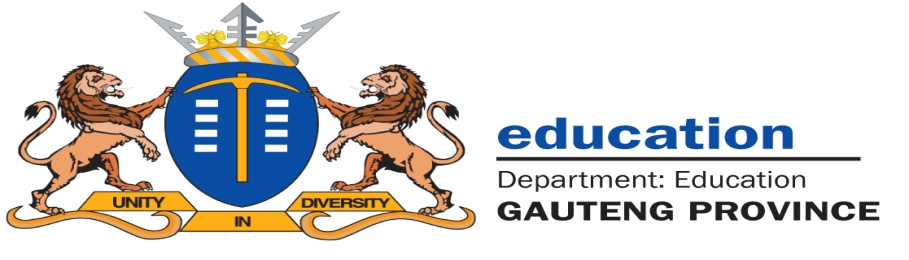 MANAGEMENT PLAN FOR THE MODERATION OF SBA FOR GRADE 12 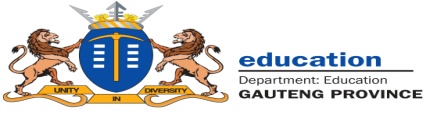 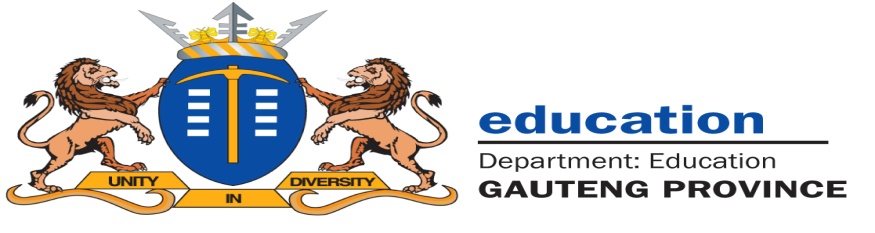 				Annexure CRECORD OF MODERATION 2011SUBJECT:                               NAME OF MODERATOR:NAME OF SCHOOL: ____________________________________________________________CELL NO:  TEL NO:  ______________ PERSAL NO: ______________NO: _______________________   EMAIL ADDRESS: ___________________________________FIRST PHASE / SECOND PHASE / THIRD PHASE MODERATION (CIRCLE THE CORRECT PHASE)Name: __________________________________ Signature: ___________________________ Date: ______1st phase: _________ + 2nd phase: ___________ + 3rd phase: ____________ = __________minutes = _______hours											Page ___ of ____pagesAnnexure D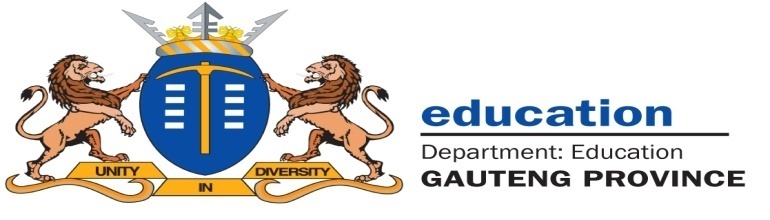 REMOVAL OF EVIDENCE OF ASSESSMENT TASK FIRST PHASE / SECOND PHASE / THIRD PHASE MODERATION (CIRCLE THE CORRECT PHASE)The assessment tasks of the following candidates were removed:Reason for removal: ____________________________________________________________________________________________________________________________________________________________________Expected date of return: ____________________Tasks removed by:   ___________________       ____________	                ________				Name			             Signature				DateTasks handed to: 	   ___________________       ____________	                ________				Name			             Signature				DateAnnexure E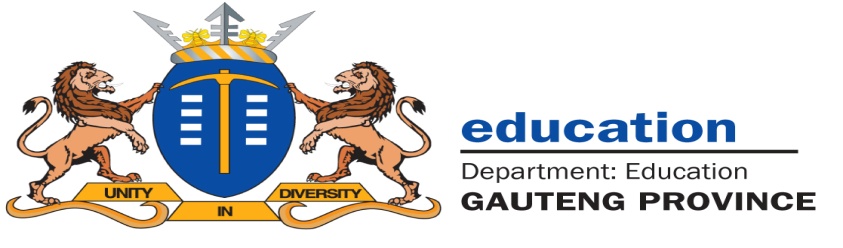 PROVINCIAL TEACHER MODERATOR DATABASE AND EVALUATION(To be completed by all persons in the moderation team)SECTION A:  (To be completed by the District Subject Advisor)SUBJECT: 								NAME					Surname		Initials	TitleID NUMBER	PERSAL			CENTRE NoDISTRICT			SCHOOL					GENDER	(M/F)		RACE		(B/W/C/I)       E-MAILEMPLOYMENT STATUS      GDE ()   	GDE (Temp)	            Private/SGBSECTION B:   (Self Assessment by Moderator and Assessment by DSA) Use the five point scale below.  COMMENTS:_________________________________________________________________________________________________________________________________________________________________________________________________________________________________________Moderator Signature 			                          District Subject Advisor Name          Signature         Date_______________					Date: _________________________									RECOMMENDATION:						             May be re-appointed (YES/NO)							                                       If NO, attach substantive motivation/reasonsAnnexure FEXAMPLE OF LETTER FOR PROVINCIAL TEACHER MODERATORS TO GAIN ACCESS TO SCHOOLS AND ASSESSMENT TASKSDistrict LetterheadTO		:		List of all allocated SchoolsFROM		:		           Director:DATE		:		2011		SUBJECT	:		National Senior Certificate 2011 moderation of                        School-Based Assessment tasks (SBA) Kindly be informed that       , identity number                has been appointed as a member of the Provincial Moderation Team in [subject]. The brief of the Provincial Moderation Team is to ensure that School-Based Assessment (SBA) is conducted in accordance with Examination Instruction No  ?? of 2011.The moderation process will take place from April 2011 and will end October 2011.  You are kindly requested to allow the Provincial Teacher Moderator access to the school. It will be appreciated if you could assist them in the execution of their moderation duties, thus ensuring the quality assurance of the SBA in the subject offered by your school.Should you have any queries in this regard, please contact              at telephone  number            .  Kind regards____________________DIRECTOR: Annexure G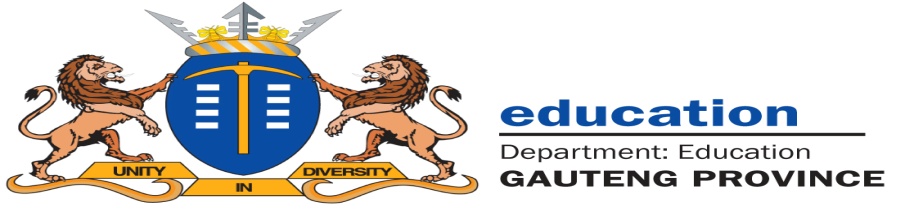 PROVINCIAL TEACHER MODERATOR’S REPORTFIRST PHASE / SECOND PHASE / THIRD PHASE MODERATION (CIRCLE THE CORRECT PHASE)Name: _______________________________		Subject: ________________________	District: ___________Name of School Moderated: _____________________________________Task/s Moderated: ________________	Number of learners: _________		Date: ________  	Number of schools moderated: ______________Number of School where marks were Adjustment:		UPWARDS 												DOWNWARDSName of School Principal/Official: __________________________	Signature: ______________ Date: _____________Signature of PTM: ____________________* Copies sent to the school and another to the District Subject Advisor					Annexure H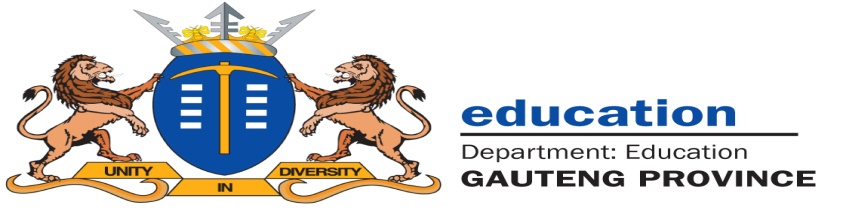 DISTRICT SUBJECT ADVISOR’S REPORTFIRST PHASE / SECOND PHASE / THIRD PHASE MODERATION (CIRCLE THE CORRECT PHASE)Name: _______________________________		Subject: ___________________		District: ___________Total Number of Schools offering the subject : _______________	Number of schools moderated : ______________Number of School where marks were Adjustment :		UPWARDS 												DOWNWARDSNames of Schools urgently in need of Support: _____________________________________________________________________________________________________________________________________________________________________________________________________________________________________________________________________________________________________________________________________________________________________________________________________________________________________________________________________________________________________________________________________________________________________________________________________________________________________________________________________________________________________________________________________Signature of DSA: ____________________ Date : ____________* Copies sent to the District Assessment Official and to the Provincial CoordinatorAnnexure I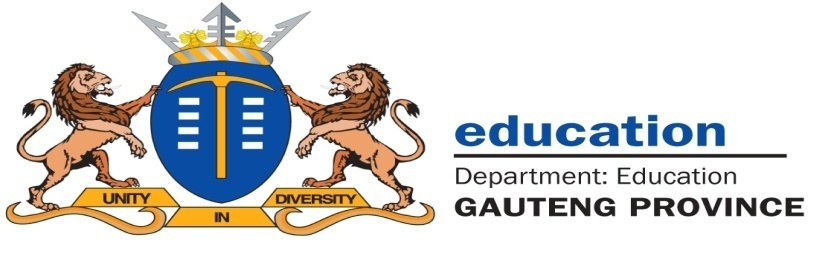 MODERATION TOOLFIRST PHASE / SECOND PHASE / THIRD PHASE MODERATION (CIRCLE THE CORRECT PHASE) 		 NAME OF CENTRE: _______________________________________DATE:_____ SUBJECT: __________________________NAME OF DISTRICT: _____________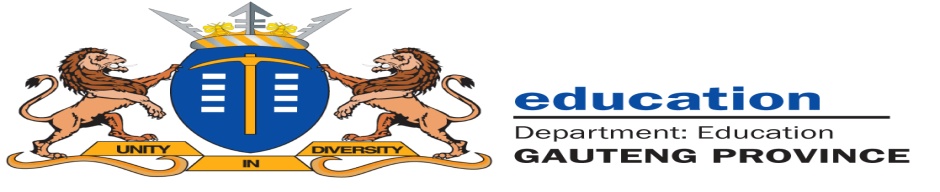 Annexure JEVIDENCE OF   SCHOOL- BASED ASSESSMENT GRADE 12 – 2011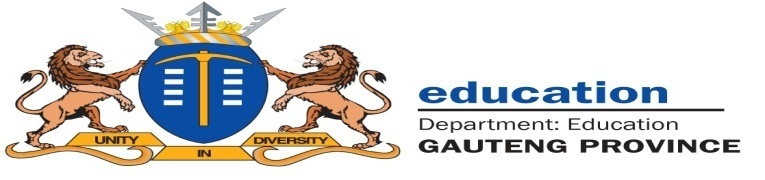 ** Please use another Annexure J if the subject has more than 6 SBA tasks  (including tests and preliminary exams)Annexure KLIST OF PROVINCIAL TEACHER MODERATORS 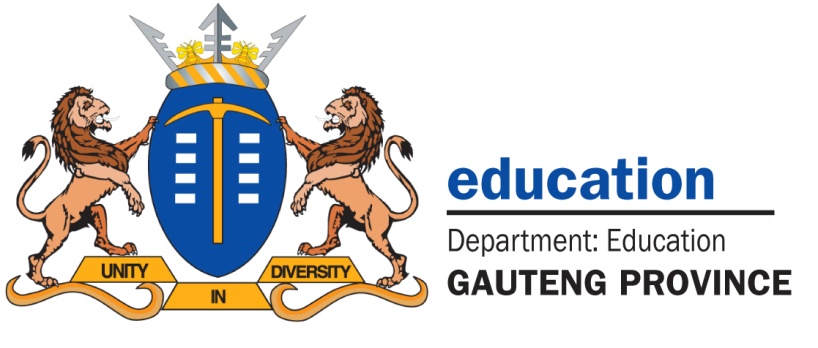 Annexure LDISTRICT REPORT ON MODERATION OF GRADE 12District: ___________	District Assessment Official: _______________________FIRST PHASE / SECOND PHASE / THIRD PHASE MODERATION (CIRCLE THE CORRECT PHASE)Total number of schools in district 	         Total number of schools Moderated Number of School where marks were Adjustment :		UPWARDS 			DOWNWARDSSignature of DAO: ____________________Annexure M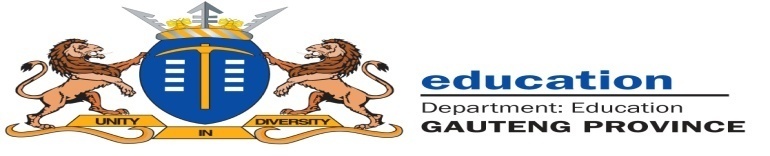 DISTRICT MODERATION BY DISTRICT SUBJECT ADVISORSAnnexure N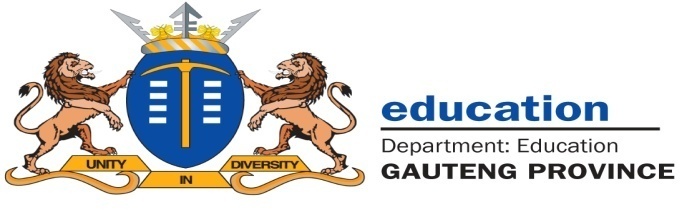 APPEAL FORMSCHOOL-BASED ASSESSMENT GRADE 12 – 2011Principals of schools have the opportunity to appeal against SBA marks that have been adjusted. The appeal must be made within three (3) days from the date the SBA marks are received from the district after the moderation phase. The appeal must be made to the District Assessment Official.The decision with regard to the appeal will be finalized by the District Director within seven (7) days of the appeal being lodged.Principals are requested to complete the form below:____________________Principal’s SignatureDistrict Office Use:Appeal Accepted		    Appeal Declined ________________________			__________________		________ District Assessment Official				Signature			     Date                        (name)MEMORANDUMMaking education a societal priorityPhaseTasksPeriodFirstCompleted during  term 1First two weeks after reopening of schools in term 2 11 April to 22 April 2011SecondCompleted during  term 2First two weeks after reopening of schools in term 3  18 July to 29 July 2011ThirdCompleted during  term 3First week after reopening of schools in term 4 10 October to 14 October 2011TimeframeFunctionResponsibilityMarch 2011Training of Provincial Teacher ModeratorsDistrict Subject AdvisorsDistrict Assessment Official14 March 2011Complete the District Subject Moderation Management Plan  per subjectDistrict Subject Advisors21 March 2011Submission of completed Annexure As and Annexure K to the Moderation UnitDistrict Subject Advisors District Assessment Officials21 March 2011Compile a composite District Moderation Management Plan to be sent to schools.District Assessment Officials21 March 2011Composite District Moderation Management Plan to be submitted to the Moderation Unit.District Assessment Officials11 April – 21 April First phase of moderation of SBA Provincial Teacher Moderators18 July – 29 July Second phase of moderation of SBAProvincial Teacher Moderators10 October – 14 October 2011Third phase of moderation of SBAProvincial Teacher Moderators2 May 2011Reports to schools and District Subject Advisors after each moderation phaseReports to Provincial Subject Coordinators after each moderation phaseProvincial Teacher ModeratorsDistrict Subject Advisors10 August 2011Reports to schools and District Subject Advisors after each moderation phaseReports to Provincial Subject Coordinators after each moderation phaseProvincial Teacher ModeratorsDistrict Subject Advisors31 October 2011Reports to schools and District Subject Advisors after each moderation phaseReports to Provincial Subject Coordinators after each moderation phaseProvincial Teacher ModeratorsDistrict Subject Advisors9 May 2011Moderation  reports (Annexure L and M) after each moderation phase  to the Moderation UnitDistrict Assessment Officials15 August 2011Moderation  reports (Annexure L and M) after each moderation phase  to the Moderation UnitDistrict Assessment Officials4 November 2011Moderation  reports (Annexure L and M) after each moderation phase  to the Moderation UnitDistrict Assessment Officials10 October – 14 October 2011Quality assure working mark sheets and computerized mark sheetsProvincial Teacher Moderators District Subject Advisors10 October – 14 October 2011Complete claim forms to District Subject AdvisorsProvincial Teacher Moderators10 October – 14 October 2011Submit all F1030 forms with attachments to the District Subject Advisor {PTM with no persal number}Provincial Teacher Moderators10 October – 14 October 2011Completed claim forms to Moderation UnitProvincial Teacher Moderators10 October – 14 October 2011Submit all F1030 forms with attachments to the Moderation Unit {PTM with no persal number}Provincial Teacher Moderators17-21 October 2011Signing- off of SBA computerized mark sheets of allocated schoolsDistrict Subject AdvisorsDistrict Assessment Officials17-21 October 2011Processing of claim formsDistrict Subject AdvisorsDistrict Assessment OfficialsOctober - November 2011Submit computerized mark sheets to System Admin as per Provincial Management PlanModeration Unit26 OctoberSubmission of District SBA report to Provincial CoordinatorsDistrict Subject Advisors15  November  2011Provincial Subject Report  for SBA  submitted to Moderation UnitProvincial Subject CoordinatorsJanuary  2012Composite report on SBA to schoolsModeration Unit Curriculum Development Unit – Provincial Coordinators AMU2011 ALLOCATION OF PROVINCIAL TEACHER MODERATORS PER SUBJECT PER DISTRICTNo of sch per distNo of ptm per SubjNo of sch per distNo of ptm per SubjNo of sch per distNo of ptm per SubjNo of sch per distNo of ptm per SubjNo of sch per distNo of ptm per SubjNo of sch per distNo of ptm per SubjNo of sch per distNo of ptm per SubjNo of sch per distNo of ptm per SubjNo of sch per distNo of ptm per SubjNo of sch per distNo of ptm per SubjNo of sch per distNo of ptm per SubjNo of sch per distNo of ptm per SubjNo of sch per distNo of ptm per SubjNo of sch per distNo of ptm per SubjNo of sch per distNo of ptm per SubjSubject   1PTM2PTM3PTM4PTM5PTM6PTM7PTM8PTM9PTM10PTM11PTM12PTM14PTM15PTM16PTMTOTALPTMAccounting16243435475846560630348565754565732354548557672873Afrikaans First Additional Lang711111214752124141628151535440412123217224236537Afrikaans Home Language2010181273121101915140401051919113112813Afrikaans Second Additional Lang020712001010400020005110253Computer Applications Technology7124418349819334624410237623418316311217328533556Consumer Studies202421621212632027116214121210114114124220224024English First Additional Lang13139431362653534321244431333355626342448547557958English Home Language611721115252024141729154540450514123216225339540English Second Additional Lang000000100000000010Geography16242430363640452521244459652560631348544446564865History9125324239437436413126350543450527343427330347948Hospitality Studies3040611626161611030816130304091848Information Technology1041112244711428141921122061104110211619IsiNdebele Home Language100000000000000010IsiXhosa First Additional Lang0002000100100100001061IsiXhosa Home Language02120101011112011112171253611621016213914IsiXhosa Second Additional Lang000000000010000010IsiZulu First Additional Lang000610020028311112110511051717IsiZulu Home Language10191111303303263513133032124551822839134333734IsiZulu Second Additional Lang000100000000000010Life Orientation17245537484853566730350568759675836456653560678979Sepedi First Additional Lang100109102000001000020162Sepedi Home Lang9110121364152222020192152152618113113118619Sesotho First Additional Lang000000104010303000010131Sesotho Home Lang2010102017281101404911823541412421029321922Setswana First Additional Lang10010300000205103001010172Setswana Home Lang0263192293918100912021521521823748121321Setswana Second Additional Lang00000000000000000SiSwati First Additional Lang000100000000000010SiSwati Home Lang1001020001000100000061Tourism9230519350823434515329533626435629520330530541269Tshivenda First Additional Lang000200000000000020Tshivenda Home Lang01002002000713010130404020384Xitsonga First Additional Lang000001000000000010Xitsonga Home Lang10208113161610101015110161614091889PILOT PROJECTBusiness Studies12141432359648555627346546548555628336429327358960Economics8130329352540438415245525341447524238431346550950Life Sciences12142435472751554529349544452557631350534342465465Mathematical Literacy12142434354552557627348535450565731333330332360261Mathematics13142436457650558628350547552566733343437436464864Physical Sciences15243437455649563629350546553565733345544457668470Sub Total206226306652157109011674079860923964567572849928148599710951854701726226576183103801099SMALL SUBJECTSAgricultural Science512071Mechanical Technology2010130818191511020514021616171788Engineering Graphics and Design30192101232121192101819113161819112121218218Civil Technology201216116271121811014070306171817111512Electrical Technology1091401115181404020403061618191848Religion Studies000000000300300003091Music020611011030102071112010101010394Dramatic Arts3061401214091102061703030201020657Design2030301211081102081403030000040545Dance Studies03010610020000000011000000020152Visual Arts3611012021016230402021214061306111112513SubTotal1607074741181239491935333261653532135534442567677379GRAND TOTAL22222700735686112081287798395110143148708749109886790102911055359735766647082889111531178NoName of School ModeratingNo of minutes spent moderatingNo of km travelledDeparture {please include the name of school /and area}Report submitted to the District Subject Advisor1minkm1AREA:minkmAREA:2minkm2AREA:minkmAREA:3minkm3AREA:minkmAREA:4minkm4AREA:minkmAREA:5minkm5AREA:minkmAREA:6minkm6AREA:minkmAREA:7minkm7AREA:minkmAREA:8minkm8AREA:minkmAREA:9minkm9AREA:minkmAREA:10minkm10AREA:minkmAREA:TOTALmin                kmApproved by DSA: _________________________Sign: ____________________Date:____________Approved by DSA: _________________________Sign: ____________________Date:____________SUBJECTNAME OF SCHOOLPROVINCIAL TEACHER MODERATORCONTACT DETAILSASSESSMENT TASK/S  REMOVEDNoName of CandidatesMark obtained12345678910Willingness to perform dutiesMentoring and Support ProvidedSubject CompetenceModeration Competence1.   Did not honour commitments; did      not moderate all schools2.   Satisfied requirements of District;       did not moderate all schools3.   Provided some assistance  to DSA;       followed own agenda; moderated      all  schools assigned 4.   Provided assistance to        DSA  and honoured commitments;       moderated all assigned schools5.   Very effective assistance provided       to DSA; excellent team player;         moderated all assigned schoolsSchool reported interaction with moderator was: limited Received limited feedbacksatisfactory and feedback was useful acceptable and feedback was usefulgood and feedback assisted them in improving5.  excellent and feedback was extremely useful. Moderator went beyond his/her duties to provide support.Needs assistance with  interpretation of subject content, Incorrect application/flawed knowledge-baseInconsistent moderation due to below par subject knowledge.Able to interpret possible answers against memo/rubric. Acceptable knowledge levelAble to correctly moderate unusual activities with sound subject knowledgeShows insight in interpreting answers against memo /rubricModeration includes pre-moderation, moderation and feedbackPoor ability to conduct moderationSatisfactory ability to conduct moderationAverage ability to conduct moderationGood ability to conduct moderation. Reports of good quality.Excellent ability to conduct moderation with excellent detailed reports.Willingness to perform dutiesMentoring and Support ProvidedSubject CompetenceModeration CompetenceTotal(20)Provincial Teacher Moderator’s ScoreDSA ScoreFindingsFindingsRecommendationsFollow-up DateGood PracticesProblem AreasRecommendationsFollow-up DateName of Provincial Teacher ModeratorsName of schools moderatedProblemsRecommendationPlanned intervention by DistrictPlanned intervention by DistrictName of Provincial Teacher ModeratorsName of schools visitedFindingsRecommendationPlanned intervention by DistrictPlanned intervention by DistrictCENTRE NUMBER8DESCRIPTION OF TASKS/ACTIVITY MODERATING:DESCRIPTION OF TASKS/ACTIVITY MODERATING:DESCRIPTION OF TASKS/ACTIVITY MODERATING:DESCRIPTION OF TASKS/ACTIVITY MODERATING:DESCRIPTION OF TASKS/ACTIVITY MODERATING:DESCRIPTION OF TASKS/ACTIVITY MODERATING:DESCRIPTION OF TASKS/ACTIVITY MODERATING:DESCRIPTION OF TASKS/ACTIVITY MODERATING:1. EDUCATOR’S FILE1. EDUCATOR’S FILE1. EDUCATOR’S FILE1. EDUCATOR’S FILE1. EDUCATOR’S FILE1. EDUCATOR’S FILE1. EDUCATOR’S FILE1. EDUCATOR’S FILECentre number on Educator’s fileCentre number on Educator’s fileCentre number on Educator’s fileCentre number on Educator’s fileCentre number on Educator’s fileYESYESNOCONSOLIDATED MARK SHEET / MARK SHEET FOR EACH CLASSCONSOLIDATED MARK SHEET / MARK SHEET FOR EACH CLASSCONSOLIDATED MARK SHEET / MARK SHEET FOR EACH CLASSCONSOLIDATED MARK SHEET / MARK SHEET FOR EACH CLASSCONSOLIDATED MARK SHEET / MARK SHEET FOR EACH CLASSYESYESNOEvidence of PRE-MODERATIONEvidence of PRE-MODERATIONEvidence of PRE-MODERATIONEvidence of PRE-MODERATIONEvidence of PRE-MODERATIONYESYESNOEvidence of  SCHOOL MODERATION Evidence of  SCHOOL MODERATION Evidence of  SCHOOL MODERATION Evidence of  SCHOOL MODERATION Evidence of  SCHOOL MODERATION YESYESNOPROGRAMME OF ASSESSMENT (included)PROGRAMME OF ASSESSMENT (included)PROGRAMME OF ASSESSMENT (included)PROGRAMME OF ASSESSMENT (included)PROGRAMME OF ASSESSMENT (included)YESYESNOQuality of tasks given:Quality of tasks given:Quality of tasks given:Quality of tasks given:Quality of tasks given:Quality of tasks given:Quality of tasks given:Quality of tasks given:Correct application of Bloom’s/Barrett’s Taxonomy:Correct application of Bloom’s/Barrett’s Taxonomy:Correct application of Bloom’s/Barrett’s Taxonomy:Correct application of Bloom’s/Barrett’s Taxonomy:Correct application of Bloom’s/Barrett’s Taxonomy:Correct application of Bloom’s/Barrett’s Taxonomy:Correct application of Bloom’s/Barrett’s Taxonomy:Correct application of Bloom’s/Barrett’s Taxonomy:Memorandum/rubrics for all task/test completedMemorandum/rubrics for all task/test completedMemorandum/rubrics for all task/test completedMemorandum/rubrics for all task/test completedMemorandum/rubrics for all task/test completed YES YES  NOIs this an appropriate assessment tool?Is this an appropriate assessment tool?Is this an appropriate assessment tool?Is this an appropriate assessment tool?Is this an appropriate assessment tool?YESYESNOTasks datedTasks datedTasks datedTasks datedTasks datedYESYESNOIs the record sheet (working mark sheet) corresponding with the instructions in the SAG/NAP?Is the record sheet (working mark sheet) corresponding with the instructions in the SAG/NAP?Is the record sheet (working mark sheet) corresponding with the instructions in the SAG/NAP?Is the record sheet (working mark sheet) corresponding with the instructions in the SAG/NAP?Is the record sheet (working mark sheet) corresponding with the instructions in the SAG/NAP?YESYESNOCorrect calculation of marks Correct calculation of marks Correct calculation of marks Correct calculation of marks Correct calculation of marks YESYESNODoes the working mark sheet reflect marks for all learners?Does the working mark sheet reflect marks for all learners?Does the working mark sheet reflect marks for all learners?Does the working mark sheet reflect marks for all learners?Does the working mark sheet reflect marks for all learners?YESYESNOLearners with zero marksLearners with zero marksLearners with zero marksLearners with zero marksLearners with zero marksYESYESNOIf yes, was there evidence of extended opportunities?If yes, was there evidence of extended opportunities?If yes, was there evidence of extended opportunities?If yes, was there evidence of extended opportunities?If yes, was there evidence of extended opportunities?YESYESNOEducator’s file well arranged and neatly organizedEducator’s file well arranged and neatly organizedEducator’s file well arranged and neatly organizedEducator’s file well arranged and neatly organizedEducator’s file well arranged and neatly organizedYESYESNO2. LEARNER’S TASK2. LEARNER’S TASK2. LEARNER’S TASK2. LEARNER’S TASK2. LEARNER’S TASK2. LEARNER’S TASK2. LEARNER’S TASK2. LEARNER’S TASKCorrectness of  MARK ALLOCATION:Correctness of  MARK ALLOCATION:Correctness of  MARK ALLOCATION:Correctness of  MARK ALLOCATION:Correctness of  MARK ALLOCATION:Correctness of  MARK ALLOCATION:Correctness of  MARK ALLOCATION:Correctness of  MARK ALLOCATION:STANDARD OF MARKINGTOO LENIENTFAIRFAIRTOO STRICTTOO STRICTTOO STRICTTOO STRICTQuality of MARKING :Quality of MARKING :Quality of MARKING :Quality of MARKING :Quality of MARKING :Quality of MARKING :Quality of MARKING :Quality of MARKING :All tasks completed according to SAGAll tasks completed according to SAGAll tasks completed according to SAGYESYESYESNONO3. COMPUTERISED MARKSHEETS {final check}3. COMPUTERISED MARKSHEETS {final check}3. COMPUTERISED MARKSHEETS {final check}Correct transfer of marksYESNOLearners with missing marksYESNOIf yes, have Annexures been completed?YESNOAll candidates have a mark/code next to their namesYESNOCANDIDATE’S NAMECANDIDATE’S NAMEmARK OBTAINEDmARK OBTAINEDMODERATED MARK1.2.3.4.5.6.NAME OF SUBJECT HEAD /HODNAME OF SUBJECT HEAD /HODLIST OF EDUCATORS OFFERING THE SUBJECTLIST OF EDUCATORS OFFERING THE SUBJECTCLASS TEACHINGCLASS TEACHINGNUMBER OF LEARNERS TAUGHTNUMBER OF LEARNERS TAUGHT1.2.3.4.5.6.TOTAL NUMBER OF LEARNERS TOTAL NUMBER OF LEARNERS TOTAL NUMBER OF LEARNERS TOTAL NUMBER OF LEARNERS 4. STANDARD OF EXAMINATIONS / TESTS / ACTIVITIES /TASK4. STANDARD OF EXAMINATIONS / TESTS / ACTIVITIES /TASK4. STANDARD OF EXAMINATIONS / TESTS / ACTIVITIES /TASK4. STANDARD OF EXAMINATIONS / TESTS / ACTIVITIES /TASK4. STANDARD OF EXAMINATIONS / TESTS / ACTIVITIES /TASK5. WORK SIGNED BY EDUCATORYESYESNONO6. MARKS ACCEPTABLE6. MARKS ACCEPTABLEYESYESNO(Comment if not acceptable)(Comment if not acceptable)7. GENERAL COMMENTS BY PROVINCIAL TEACHER MODERATOR7. GENERAL COMMENTS BY PROVINCIAL TEACHER MODERATOR7. GENERAL COMMENTS BY PROVINCIAL TEACHER MODERATOR7. GENERAL COMMENTS BY PROVINCIAL TEACHER MODERATOR7. GENERAL COMMENTS BY PROVINCIAL TEACHER MODERATORSIGNATURE OF PTM:						DATE:    SIGNATURE OF PTM:						DATE:    SIGNATURE OF PTM:						DATE:    SIGNATURE OF PTM:						DATE:    SIGNATURE OF PTM:						DATE:    8. DISTRICT SUBJECT ADVISOR COMMENT ( IF APPLICABLE)8. DISTRICT SUBJECT ADVISOR COMMENT ( IF APPLICABLE)8. DISTRICT SUBJECT ADVISOR COMMENT ( IF APPLICABLE)8. DISTRICT SUBJECT ADVISOR COMMENT ( IF APPLICABLE)8. DISTRICT SUBJECT ADVISOR COMMENT ( IF APPLICABLE)SIGNATURE OF DSA:							DATE:SIGNATURE OF DSA:							DATE:SIGNATURE OF DSA:							DATE:SIGNATURE OF DSA:							DATE:SIGNATURE OF DSA:							DATE:SUBJECTSUBJECTSUBJECTGRADEGRADENAME OF TEACHERNAME OF TEACHERNAME OF TEACHERNAME OF SCHOOLNAME OF SCHOOLNAME OF SCHOOLNAME OFSENIOR TEACHER /HODNAME OFSENIOR TEACHER /HODNAME OFSENIOR TEACHER /HODNAME OFSENIOR TEACHER /HODNAME OFSENIOR TEACHER /HOD DATES OF MODERATION DATES OF MODERATION1ST MODERATION 20111ST MODERATION 20111ST MODERATION 20112ND MODERATION20112ND MODERATION20112ND MODERATION20113RD MODERATION20113RD MODERATION20113RD MODERATION20113RD MODERATION20114TH MODERATION20114TH MODERATION20114TH MODERATION20115TH MODERATION20115TH MODERATION20115TH MODERATION20116TH MODERATION20116TH MODERATION2011TASK MODERATEDTASK MODERATEDNAME OF LEARNERS1NAME OF LEARNERS2NAME OF LEARNERS3NAME OF LEARNERS4NAME OF LEARNERS5NAME OF LEARNERS6DATE OF PRE-MODERATION OF TASK & COMMENTSDATE OF PRE-MODERATION OF TASK & COMMENTSDATE:COMMENTS:DATE:COMMENTS:DATE:COMMENTS:DATE:COMMENTS:DATE:COMMENTS:DATE:COMMENTS:DATE: COMMENTS:DATE: COMMENTS:DATE: COMMENTS:DATE: COMMENTS:DATE: COMMENTS:DATE: COMMENTS:DATE: COMMENTS:DATE: COMMENTS:DATE: COMMENTS:DATE: COMMENTS:DATE: COMMENTS:DATE: COMMENTS:CORRECTNESS OF RECORD SHEETCORRECTNESS OF RECORD SHEETMARK AWARDEDTEACHERTEACHERHODTEACHERHODHODTEACHERTEACHERHODHODTEACHERTEACHERHODTEACHERTEACHERHODTEACHERHODMARK AWARDED1MARK AWARDED2MARK AWARDED3MARK AWARDED4MARK AWARDED5MARK AWARDED6SIGNATURESSIGNATURESTEACHERTEACHERTEACHERTEACHERTEACHERTEACHERTEACHERTEACHERTEACHERTEACHERTEACHERTEACHERTEACHERTEACHERTEACHERTEACHERTEACHERTEACHERSIGNATURESSIGNATURESHODHODHODHODHODHODHODHODHODHODHODHODHODHODHODHODHODHODNoSubjectSurname, InitialName of SchoolPersal NoID NoCell No Allocated schoolsAllocated schools112345678910212345678910312345678910Name of schools needing supportList of subjects at the school in need of support Nature of support neededPlanned District InterventionName of schools needing supportList of subjects at the school in need of support Nature of support neededPlanned District InterventionPlease list subject/s and names of schools  where no support can be provided because there is not an advisor with expertise in the subjectSubject/s:Subject/s:Name of schools offering the subject:SubjectsTOTAL NO OF SCHOOL TOTAL NO OF SCHOOL TOTAL NO OF SCHOOL SCHOOLS MODERATED IN TERM 1SCHOOLS MODERATED IN TERM 1SCHOOLS MODERATED IN TERM 1SCHOOLS MODERATED IN TERM 2SCHOOLS MODERATED IN TERM 2SCHOOLS MODERATED IN TERM 2SCHOOLS MODERATED IN TERM 3SCHOOLS MODERATED IN TERM 3SCHOOLS MODERATED IN TERM 3SCHOOLS MODERATED IN TERM 4SCHOOLS MODERATED IN TERM 4SubjectsGR 10GR11GR12GR 10GR11GR12GR 10GR11GR12GR 10GR11GR12GR 10GR 11AccountingAfrikaans First Additional LanguageAfrikaans Home LanguageAfrikaans Second Additional LanguageAgricultural Management PracticesAgricultural SciencesAgricultural TechnologyBusiness StudiesCivil TechnologyComputer Applications TechnologyConsumer StudiesDance StudiesDesignDramatic ArtsEconomicsElectrical TechnologyEngineering Graphics and DesignEnglish First Additional LanguageEnglish Home LanguageGeographyHistoryHospitality StudiesInformation TechnologyIsiNdebele Home LanguageIsiXhosa First Additional LangIsiXhosa Home LanguageIsiZulu First Additional LanguageIsiZulu Home LanguageLife OrientationLife SciencesMathematical LiteracyMathematicsMechanical TechnologyMusicPhysical SciencesReligion StudiesSepedi First Additional LanguageSepedi Home LanguageSesotho First Additional LanguageSesotho Home LanguageSetswana First Additional LanguageSetswana Home LanguageSiSwati First Additional LanguageSiSwati Home LanguageTourism Tshivenda First Additional LanguageTshivenda Home LanguageVisual ArtsXitsonga First Additional LanguageXitsonga Home LanguageCentre Number Centre NamePrincipal’s NameSubjectSchool Tele no.Cell No.DateDetail reason for the appeal (please attach extra pages if required)Detail reason for the appeal (please attach extra pages if required)Detail reason for the appeal (please attach extra pages if required)Detail reason for the appeal (please attach extra pages if required)